先進入本校總務處網站，選文書組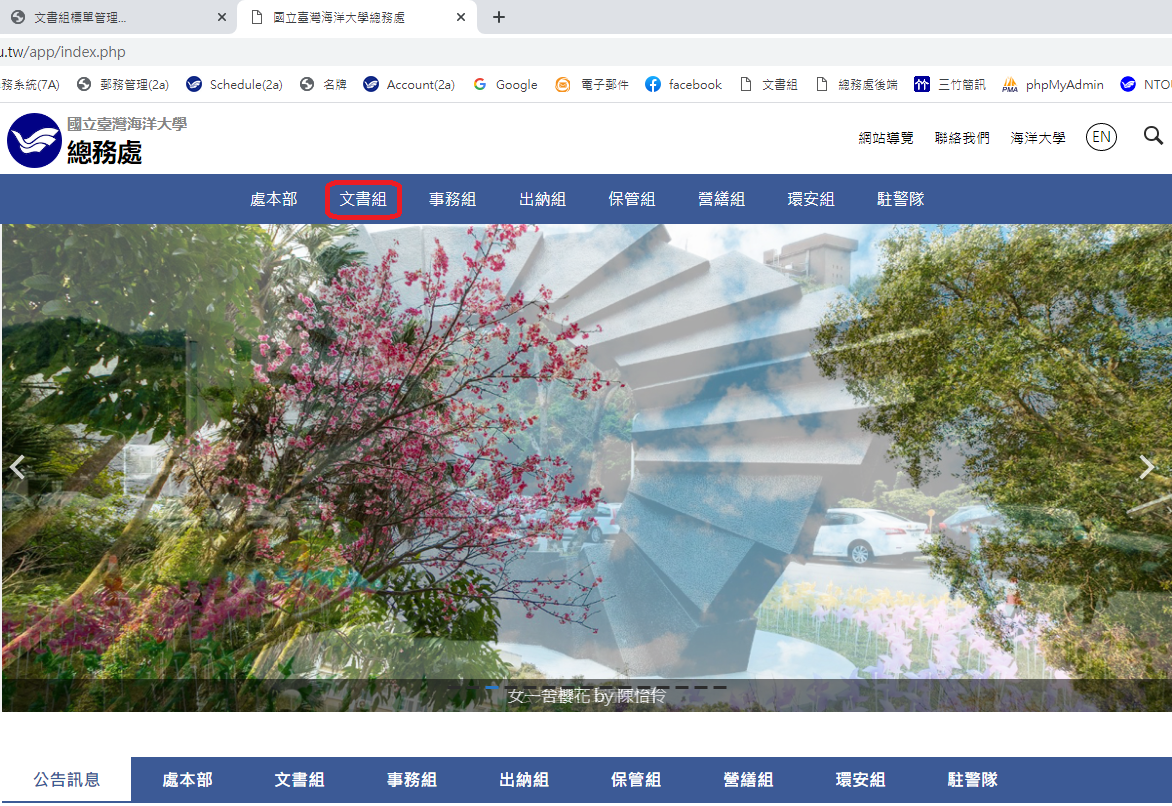 2.選表格下載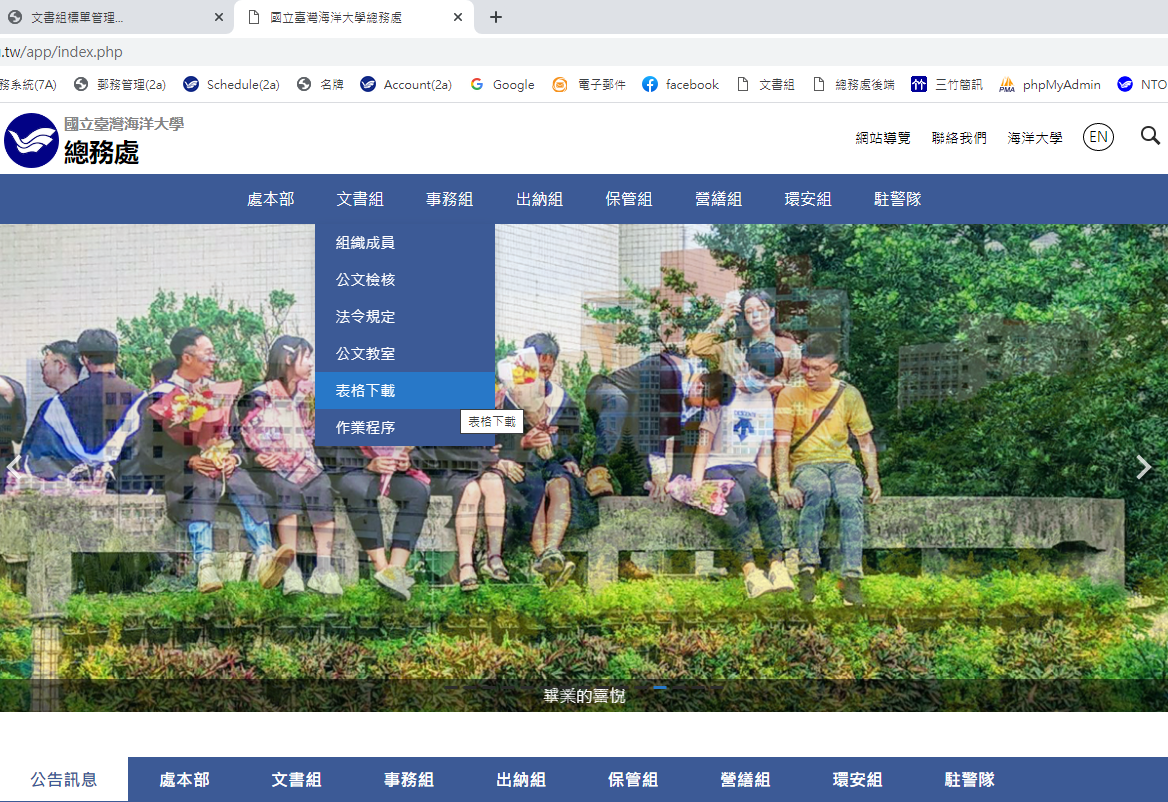 3.選框架解決軟體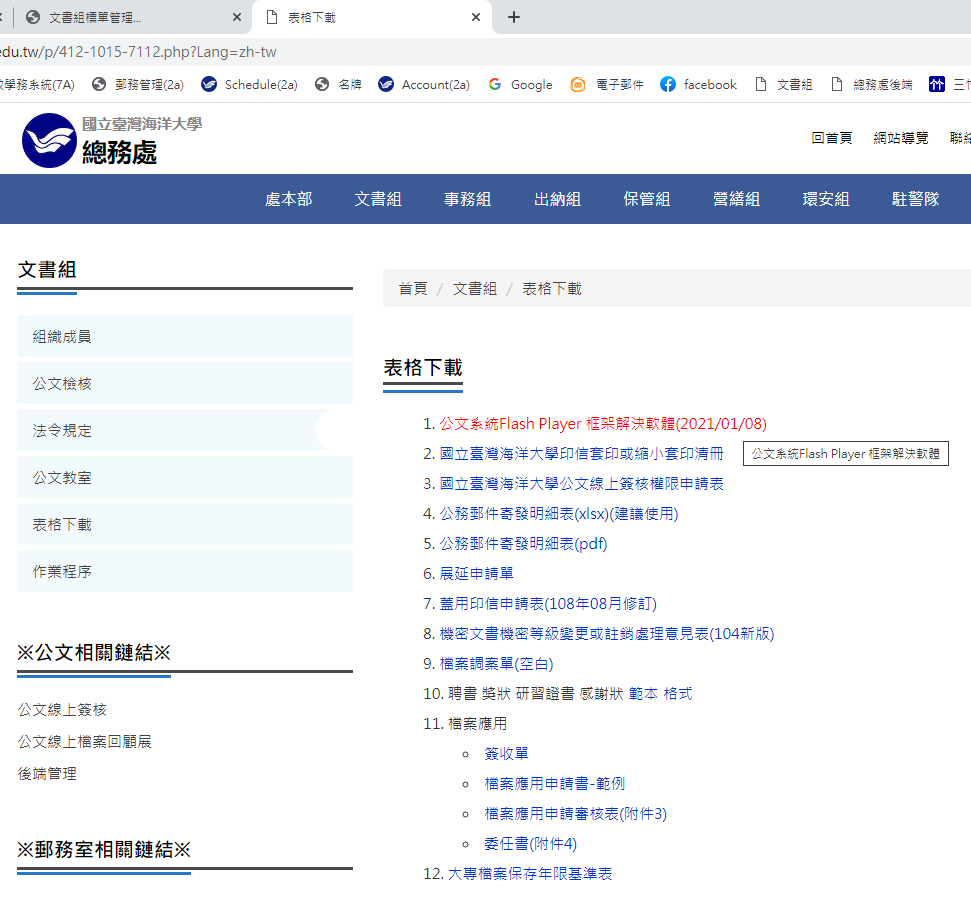 4.下載document magage system 安裝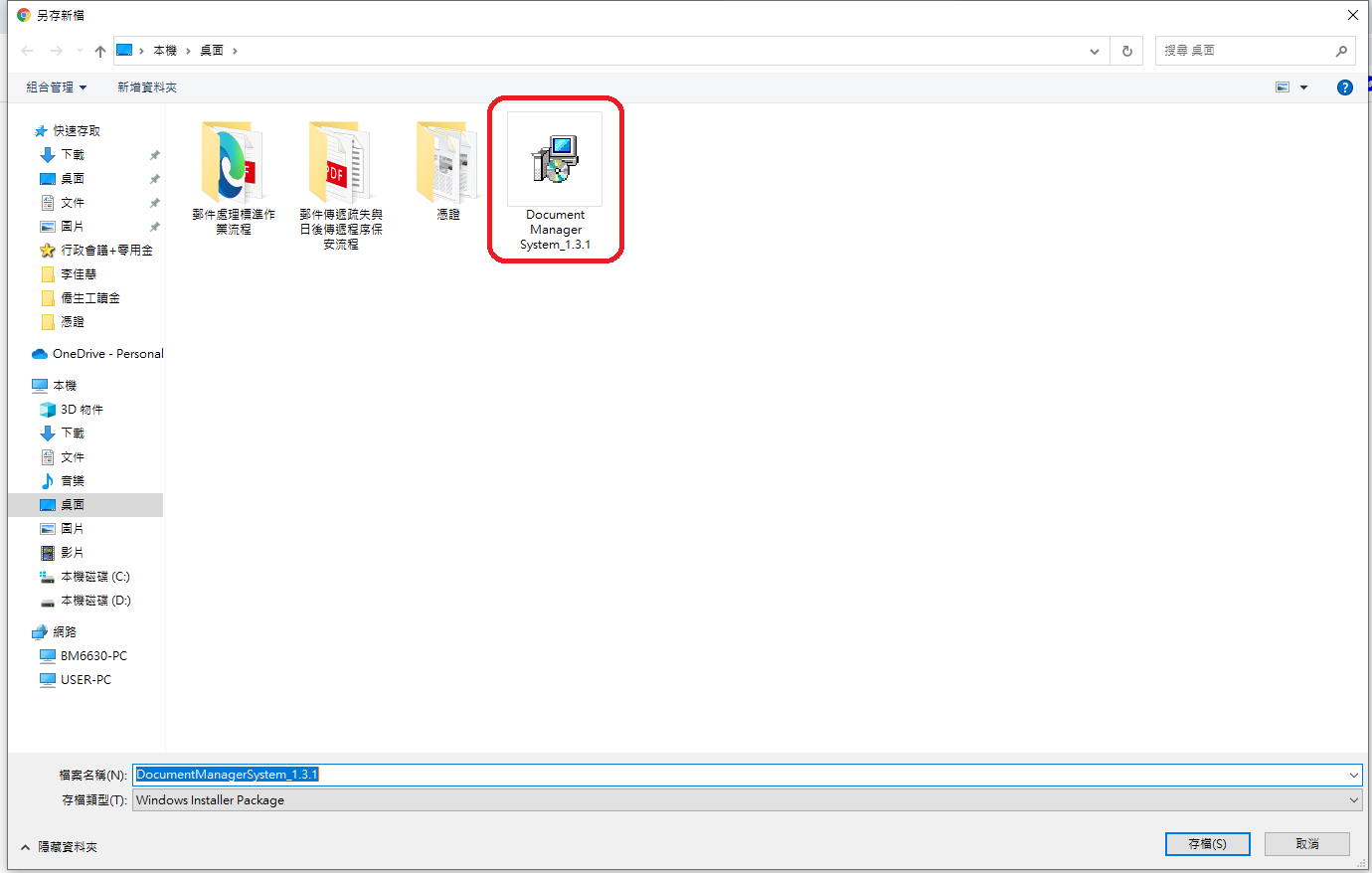 5.持續點next 至安裝完成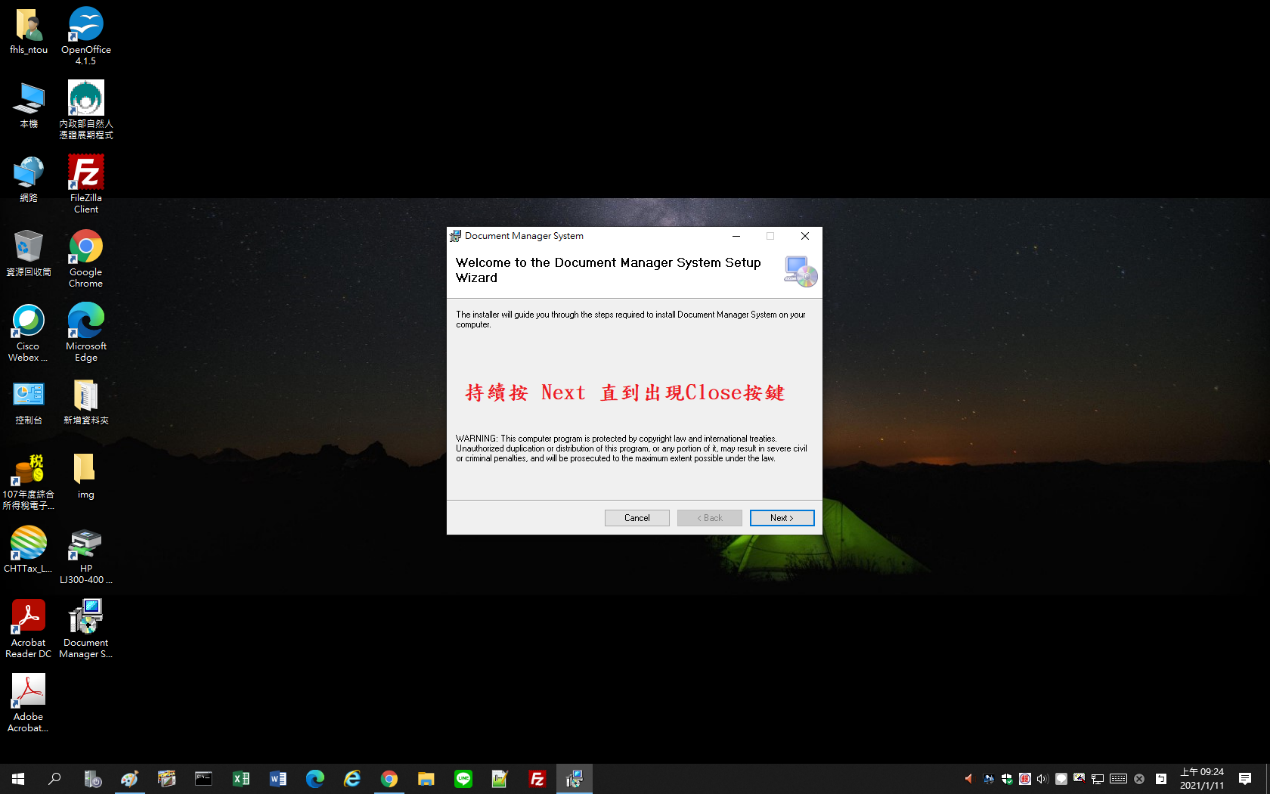 6.安裝完成，桌面出現icon 點入6. 單安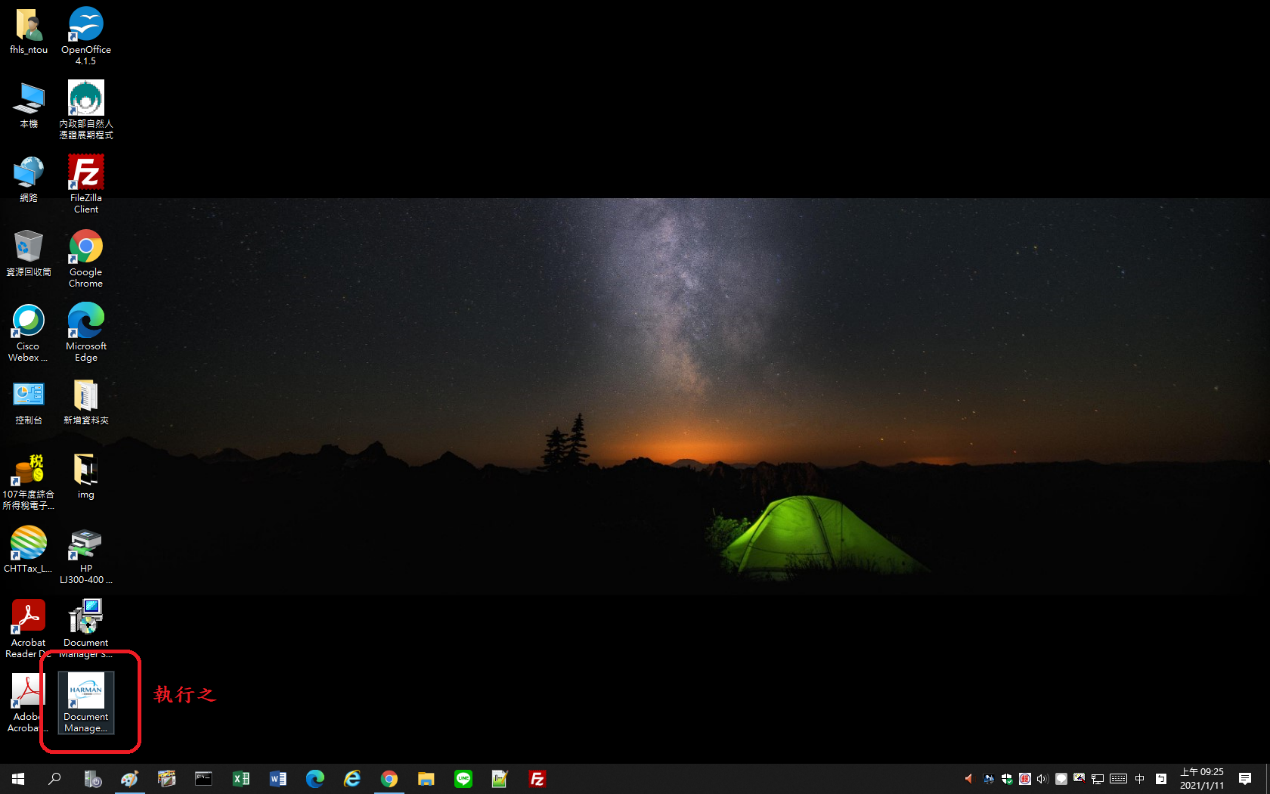 7 在左上方按下file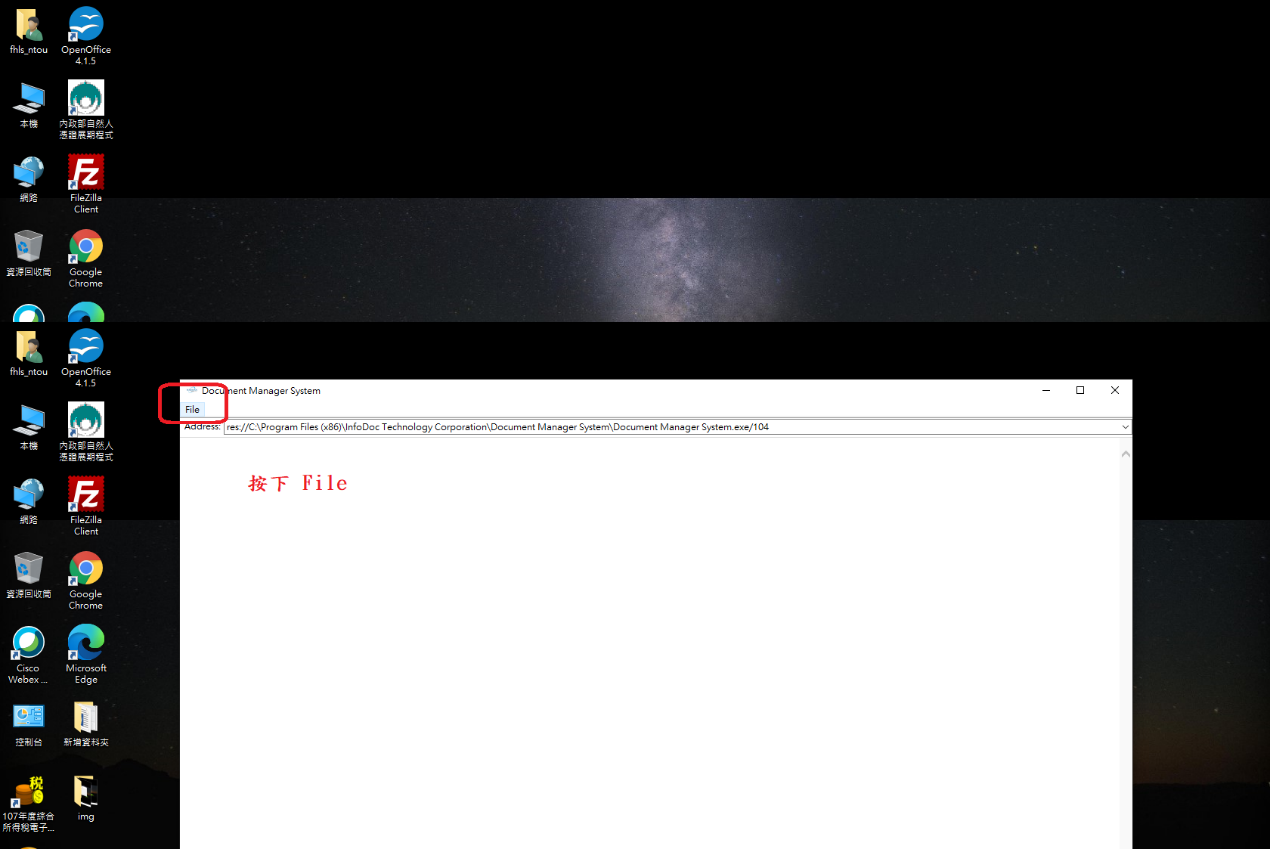 8. 點 Add to bookmarks 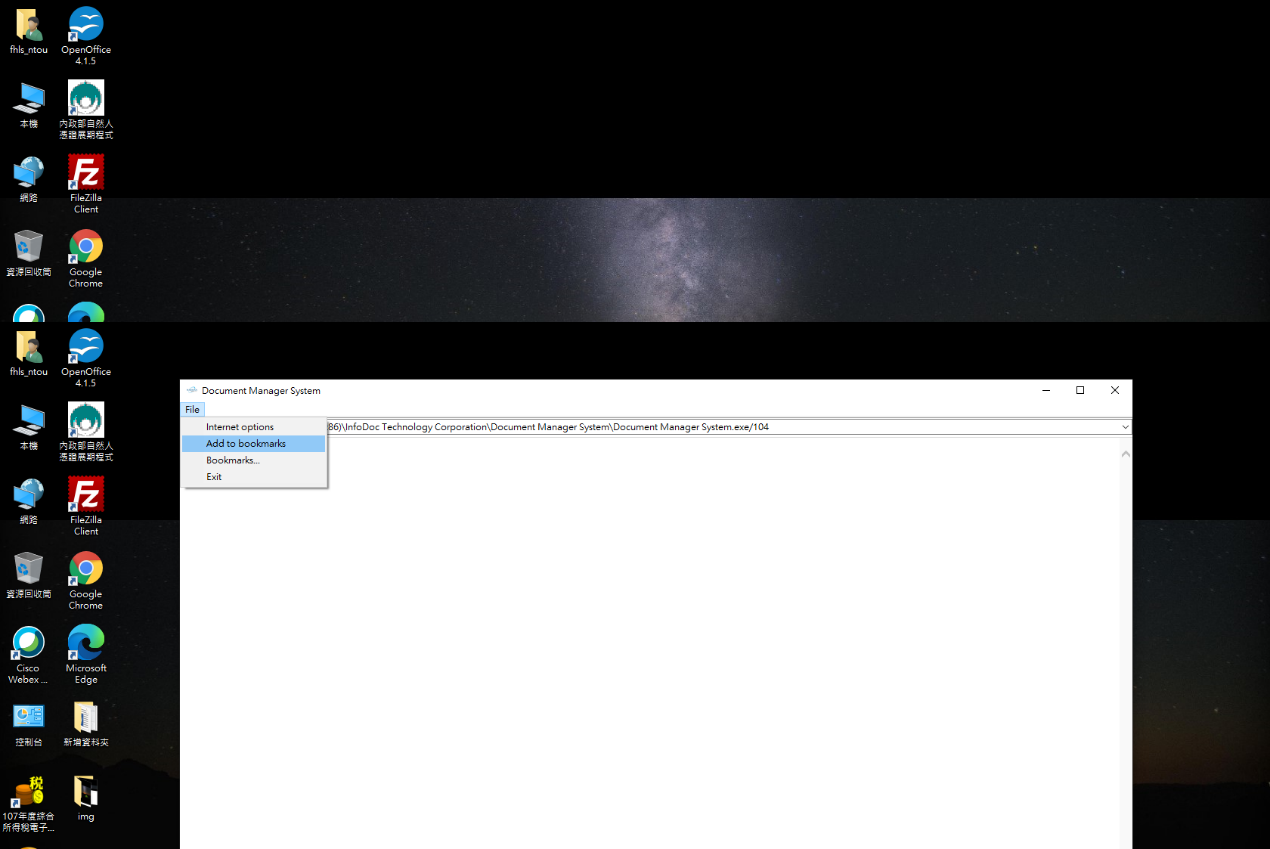 9.先複製公文系統網址， bookmarks name: NTOU ，bookmarks name RUL為公文系統網址http://edoc.ntou.edu.tw/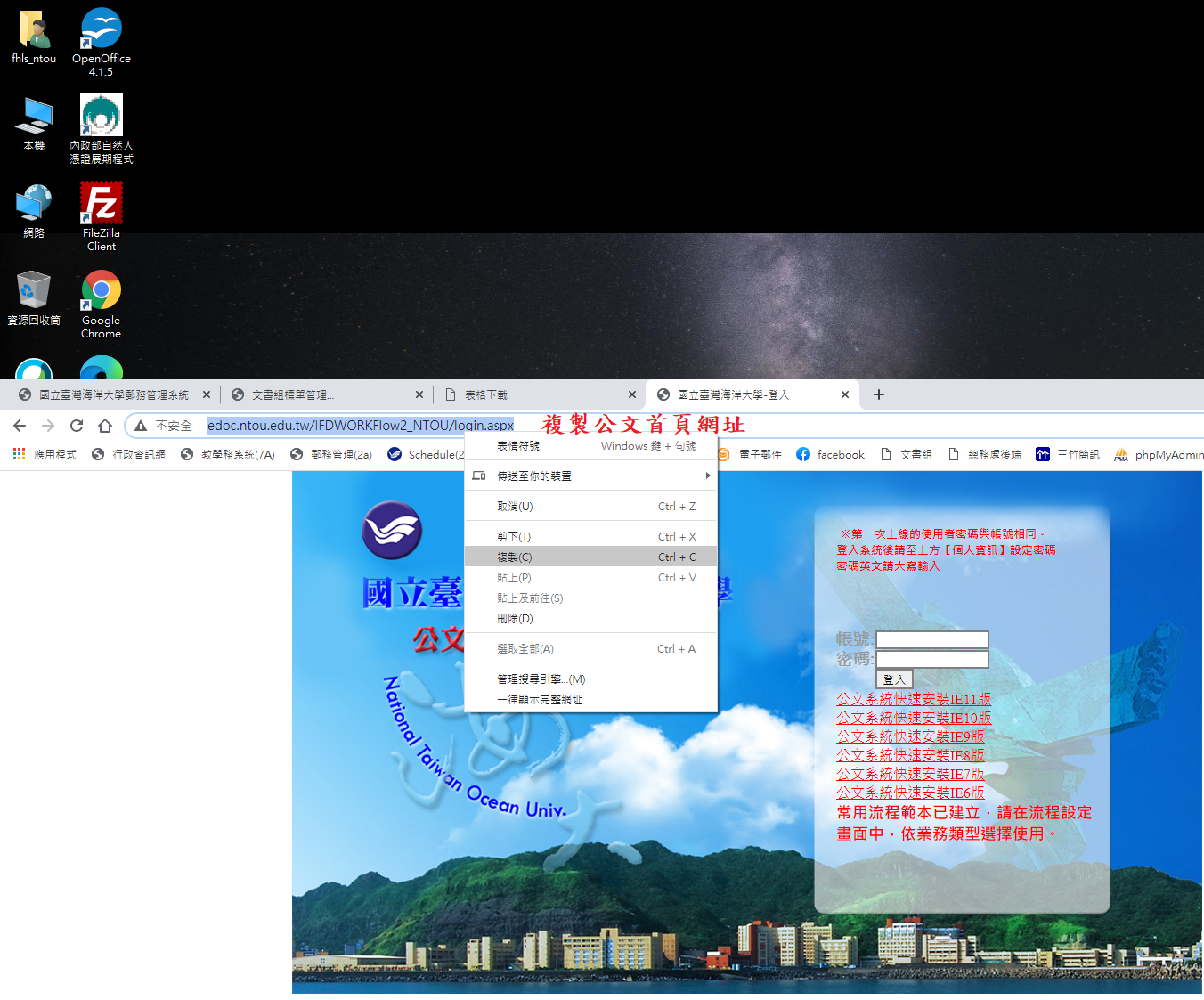 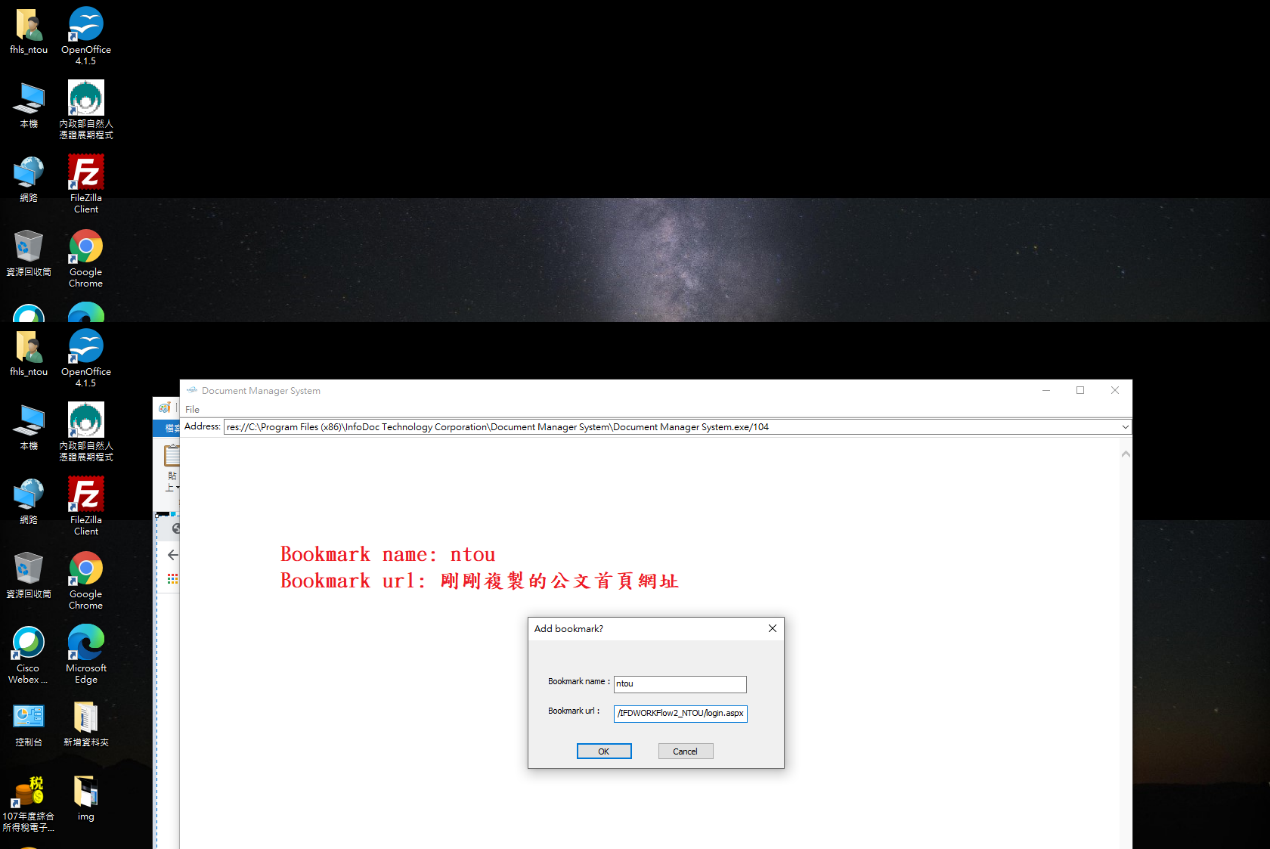 10. 以後進入公文系統方式，點桌面 icon，點bookmarks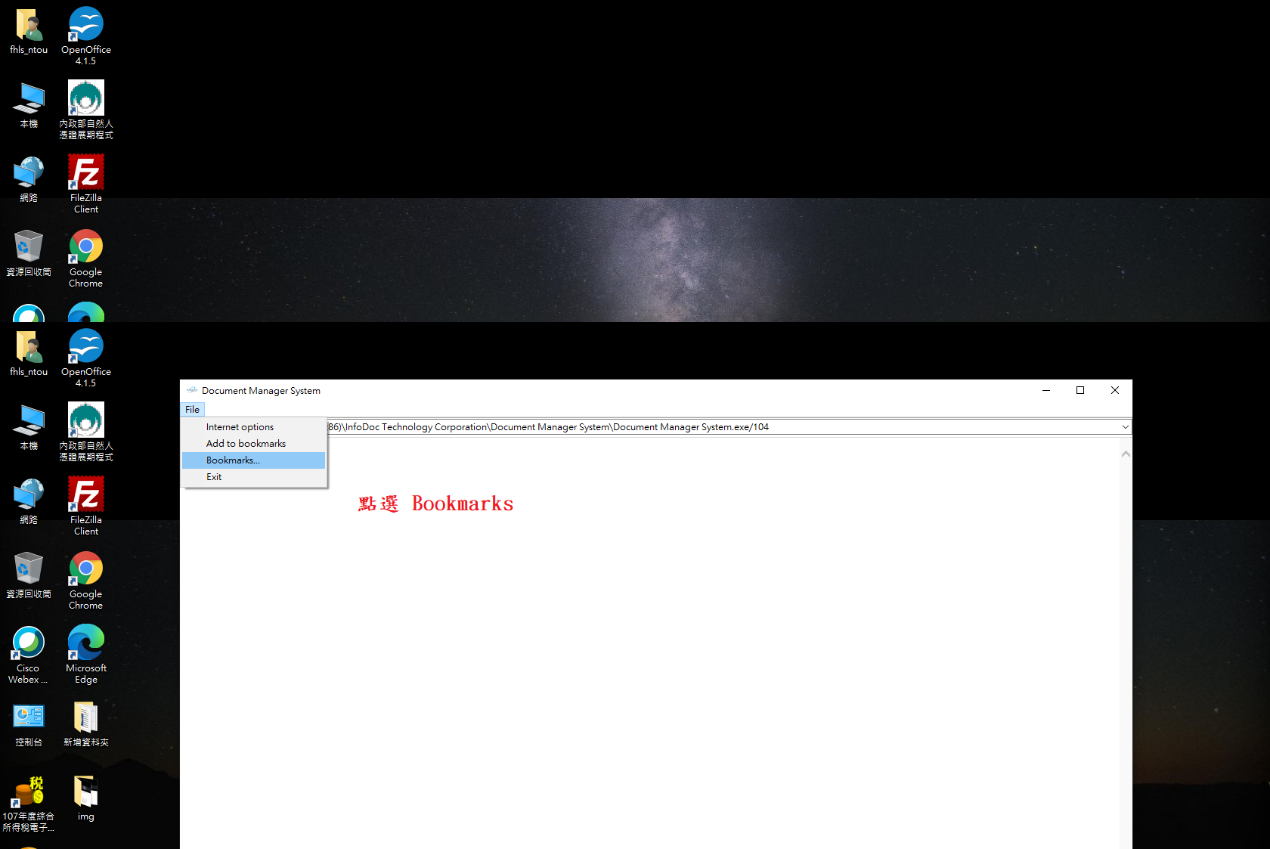 11. 點NTOU即可連至公文系統11. de83d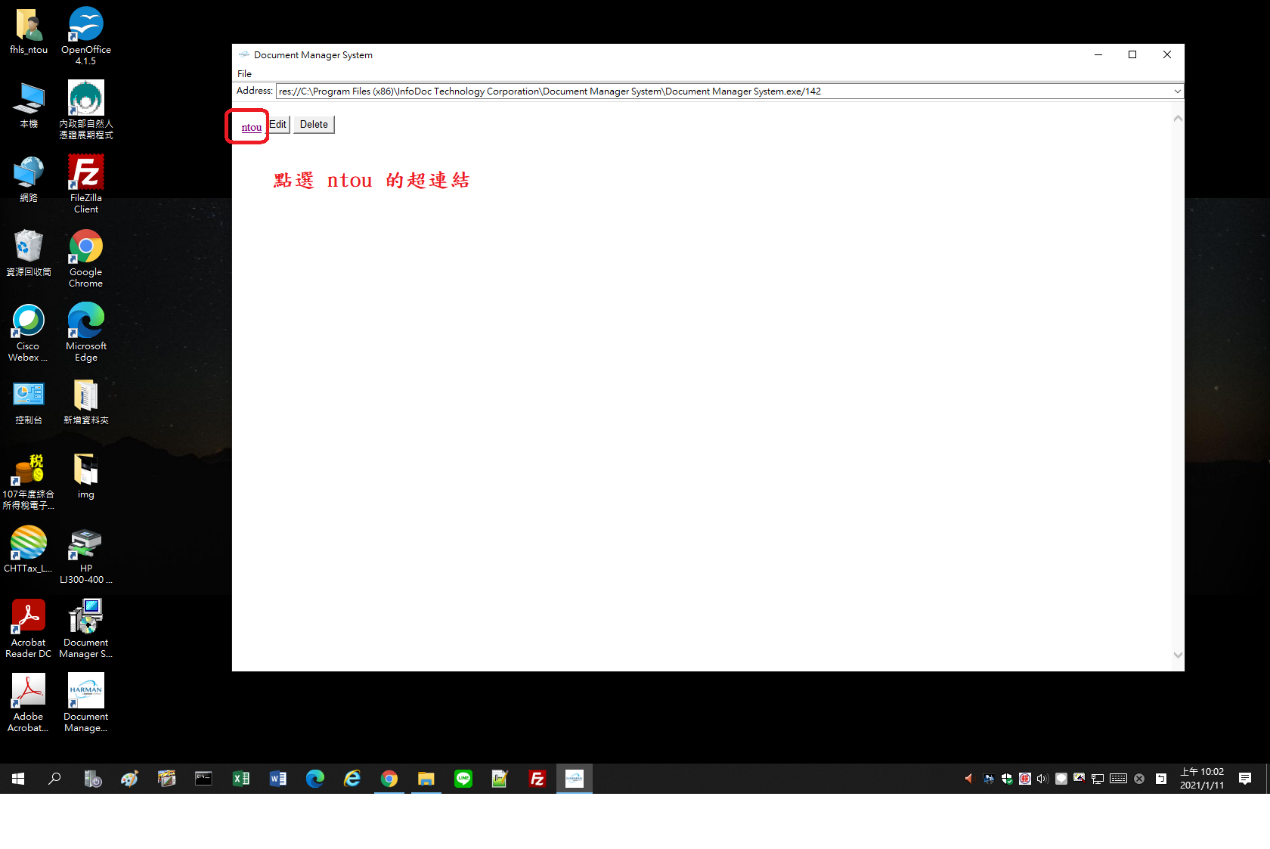 